За  2020 год на территории города Усолье-Сибирское и Усольского района совершено 21 дорожно-транспортное происшествие с участием детей и подростков, в результате которых 1 ребенок погиб, 22 несовершеннолетних получили ранения и нуждались в медицинской помощи.В Усольском районе зарегистрировано 11 дорожных происшествий, при которых 12 детей и подростков получили травмы, один ребенок погиб.Группу риска составляют несовершеннолетние пассажиры, в 2020 году на территории Усольском района в различных ДТП травмы получили 9 детей-пассажиров. Кроме этого, совершено 2 происшествия  с участием детей-пешеходов, а также 2 случая ДТП с несовершеннолетними водителями велосипеда и мотоцикла.    По причине нарушения ПДД детьми случились происшествия:21 марта в п. Белореченский 12-летний мальчик, выбегая из подъезда многоквартирного дома, ударился о проезжающий автомобиль. 15 июня на автодороге Р-255 «Сибирь», в районе моста реки Белая,  при буксировке мотоцикла 17-летний водитель не справился с управлением мототранспортного средства, совершил опрокидывание. 9 июля в п. Тальяны  водитель мотоцикла, выезжая из-за поворота, совершил столкновение с велосипедом под управлением 7-летней девочки.22 сентября на автодороге Р-255 «Сибирь», около п. Средний, водитель грузовой автомашины «Скания» совершил наезд на 7-летнего мальчика, выбежавшего на дорогу из-за стоящего автомобиля. В результате ДТП ребенок получил травмы несовместимые с жизнью.С наступлением зимнего периода и появления гололеда на дорогах особенно важно следовать правилам дорожного движения. Дорогу нужно переходить по пешеходным переходам, выходить на проезжую часть только убедившись в безопасности. Очень опасно перебегать или переходить скользкую дорогу вблизи движущегося транспортного средства!С появлением снежного покрова не редки случаи, когда дети и взрослые, катаясь на стихийных горках около проезжей части, становятся участниками ДТП. Устраивать опасные игры и развлечения вблизи дороги, кататься с горок, имеющих выезд на проезжую часть, категорически запрещено! При поездке в транспорте не забывайте использовать ремень безопасности и строго соблюдать правила перевозки детей. Помните, что скользкая дорога чрезвычайно опасна! Госавтоинспекция желает Вам безопасного Нового года!  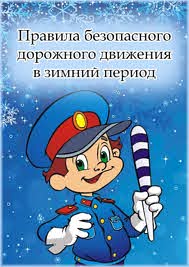 Отдел ГИБДД МО МВД России «Усольский»информирует